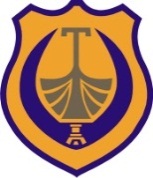 Na osnovu člana 219 Zakona o planiranju prostora i izgradnji objekata (“Sl.list CG” 64/17), a u vezi sa članom 162c Zakona o uređenju prostora i izgradnji objekata (“Sl.list CG” 51/08, 34/11, 35/13 i 33/14), člana 45 Zakona o lokalnoj samoupravi („Sl.list RCG“ broj 42/03, 28/04, 75/05, 13/06 i „Sl.list CG“ broj 88/09, 3/10, 73/10, 38/12, 10/14, 57/14 i 3/16), člana 31 Statuta Opštine Tivat (''Službeni list Republike Crne Gore – opštinski propisi'' broj 40/04 i 26/06, „Sl.list Crne Gore –opštinski propisi“, broj 12/11, 21/11, 3/13), Odluke o pristupanju izradi DUP-a “Tivat centar” („Sl.list CG-opštinski propisi“ broj 55/17) i saglasnosti Ministarstva održivog razvoja i turizma, Direktorat za planiranje prostora, Podgorica, broj 104–1862/2 od 05.06.2018.godine, Skupština opštine Tivat, na sjednici održanoj dana 12.06.2018. godine, donijela jeO D L U K Uo donošenju Detaljnog urbanističkog plana  „TIVAT CENTAR“Član 1Ovom Odlukom donosi se Detaljni urbanistički plani „Tivat centar“ ( u daljem tekstu Plan). Obrađivač Plana je „RZUP” - Republički zavod za urbanizam i projektovanje a.d. Podgorica.Član 2Planom je  obuhvaćeno  područje površine 32,39  ha.granica obuhvata PlanaKoordinate lomnih tačaka linije granice plana u KO Tivat: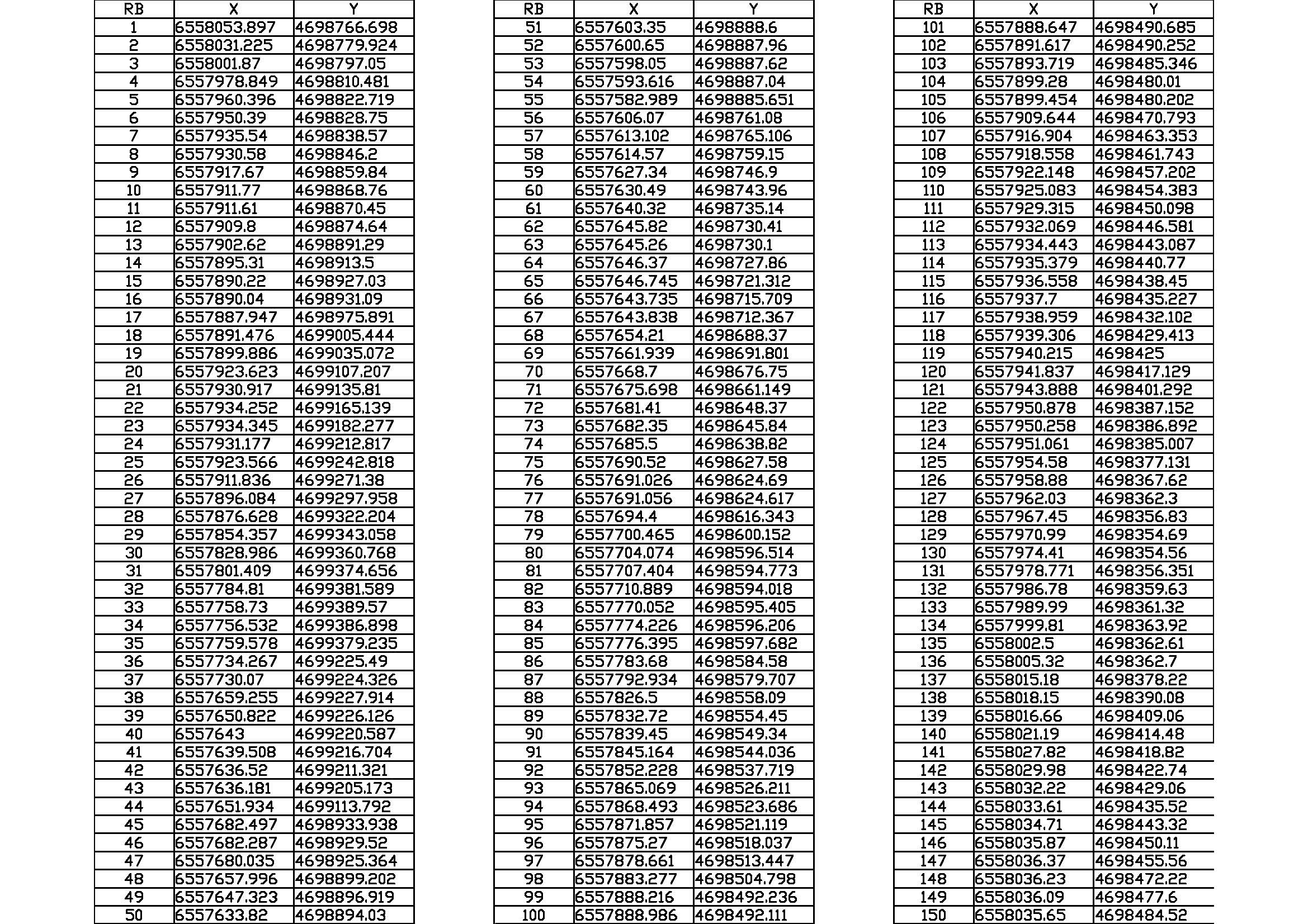 Član  3Plan se donosi za period do 2020. godine.Član 4Planom je predviđeno da unutar obuhvata ostanu iste namjene i isti ukupni kapaciteti, shodno osnovnim postavkama planskog dokumenta i to: ZONA A	 -  površine za stanovanje (pretežno višeporodično stanovanje sa djelatnostima), površine za centralne djelatnosti, površine za školstvo i socijalnu zaštitu, površine za turizam,  površine za zdravstvenu zaštitu, površine za kulturu, površine za vjerske objekte, površine za pejzažno uređenje, površine saobraćajne infrastrukture, površine ostale i komunalne infrastrukture. ZONE A1, B i C   -  površine za stanovanje (pretežno porodično stanovanje),  površine za turizam, površine za centralne djelatnosti, površine za pejzažno uređenje, površine saobraćajne infrastrukture, površine ostale i komunalne infrastrukture. Član 5Komunalno opremanje građevinskog zemljišta  vršiti će se u skladu sa postavkama Plana prema Zakonu o planiranju prostora i izgradnji objekata.Član 6Za realizaciju Plana starat će se organi lokalne i državne uprave nadležni  za poslove uređenja prostora, izgradnje objekata i zaštitu životne sredine.Član 7Sastavni dio ove Odluke je planski dokument sačinjen u analognoj i digitalnoj formi  koji  sadrži tekstualni i grafički dio.Član 8Stupanjem na snagu ove odluke prestaje da važi   DUP “Tivat centar” (“Sl.list RCG-opštinski propisi” broj 12/07 i “Službeni list CG-opštinski propisi” 33/12) i Izmjena DUP-a Tivat centar za lokaciju hotela „Palma“ (“Službeni list CG-opštinski propisi” 37/13).Urbanističko tehnički uslovi izdati po osnovu   DUP-a “Tivat centar” iz 2007.godine važe i dalje.Član 9Ova Odluka stupa na snagu osmog dana od dana objavljivanja u „Službenom listu Crne Gore-opštinski propisi“ i biće objavljena u jednom dnevnom štampanom mediju koji se distribuira na teritoriji Crne Gore, kao i na sajtu nosioca pripremnih poslova www.opstinativat.com. Broj:0304-350-160Tivat, 12.06.2018. godineSkupština Opštine TivatPredsjednikIvan Novosel, s.r.